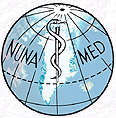 MasterclassIArtikelskrivningDen 10. -11. september2013MålgruppeUndervisningen henvender sig til dig som har materiale fra et kandidat-/masterspeciale, en empirisk/teoretisk undersøgelse eller lignende som kan danne baggrund for en faglig, videnskabelig eller formidlende artikel til et selvvalgt tidsskrift, kapitel i en bog eller lignendeFormålet er gennem undervisning og supervision i værkstedsform at blive i stand til at skrive en artikel over en begrænset tidsperiode. Der gives mulighed for individuel vejledning i skriveprocessen.Undervisere og vejledereLektor ph.d. Lise Hounsgaard, Enheden for Sygeplejeforskning, Klinisk Institut, Syddansk Universitet & Institut for Sygepleje og Sundhedsvidenskab, Ilisimatusarfik. Lise har i en lang årrække været ansvarshavende redaktør på Tidsskrift for Sygeplejeforskning, national redaktør på Nordisk Sygeplejeforskning, redaktionsmedlem i Vård i Norden, og reviewer på flere internationale tidsskrifter som Journal of Advanced Nursing, Nursing Research and Practice samt European Journal of Oncology Nursing. Har som forsker selv en omfattende publikationsvirksomhed bag sig www.sdu.dk/ki/sygeplejeforskningPh.d.- stud., cand.scient.soc. Steven Arnfjord, Institut for Sygepleje og Sundhedsvidenskab, Ilisimatusarfik. Ph.d.-stud., cand.mag. Tine Aagaard, Institut for Sygepleje og Sundhedsvidenskab, Ilisimatusarfik. ProgramDen 10. september kl. 10-16Genre - introduktion til udarbejdelse af videnskabelige, faglige og formidlende artikler samt bidrag til bøgerDesign – struktur, skriveprocessen og videnskabelig argumentationDen 11. september kl.10-16Udvælgelse af tidsskrift, gennemgang af et udvalgt tidsskrifts forfattervejledningOpbygning af baggrundsafsnit, evidens, metode og materiale, resultater, sammenhæng mellem indledning, diskussion og konklusion samt evt. implikationer for praksisFeedback, revision, afslutning, indsendelse af artikel Håndtering af tilbagemelding fra tidsskriftetLitteraturWendy Laura Belcher, 2009, Writing Your Journal article in 12 weeks. A guide to academic publishing Success.  Udleveres ved tilmeldingLotte Rienecker, Peter Stray & Morten Gandil (2008), Skriv en artikel: om videnskabelige, faglige og formidlende artikler. Forlaget SamfundslitteraturNordisk Sygeplejeforsknings Forfattervejledning, http://sygeplejeforskning.dk/tidsskriftet/Tilmelding til institutleder Suzanne MøllerTlf.: + 299 349957 eller mobil + 299 551328Max 12 deltagereSted: Hotel Hans Egede Deltagelse og bespisning er gratis for deltagere ved NUNAMED konferencen?Kurset udbydes i et samarbejde med NUNAMED og Grønlands Sundhedsvidenskabelige Forskningscenter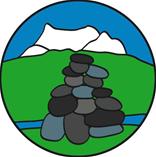 